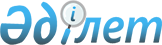 Ақмола облысы әкімдігінің 2007 жылғы 15 қазандағы № А-11/351 «Жергілікті маңызы бар балық шаруашылығы су тоғандарының тізбесін бекіту туралы» қаулысына өзгеріс енгізу туралы
					
			Күшін жойған
			
			
		
					Ақмола облысы әкімдігінің 2009 жылғы 20 қазандағы № A-11/435 қаулысы. Ақмола облысының Әділет департаментінде 2009 жылғы 19 қарашада № 3335 тіркелді. Күші жойылды - Ақмола облысы әкімдігінің 2015 жылғы 14 желтоқсандағы № А-12/572 қаулысымен      Ескерту. Күші жойылды - Ақмола облысы әкімдігінің 14.12.2015 № А-12/572 (ресми жарияланған күнінен бастап қолданысқа енгізіледі) қаулысымен.

      Қазақстан Республикасының «Жануарлар дүниесін қорғау, өсімін молайту және пайдалану туралы» 2004 жылғы 9 шілдедегі, «Қазақстан Республикасындағы жергілікті мемлекеттік басқару және өзін-өзі басқару туралы» 2001 жылғы 23 қаңтардағы Заңдарына сәйкес облыс әкімдігі ҚАУЛЫ ЕТЕДІ:



      1. «Жергілікті маңызы бар балық шаруашылығы су тоғандарының тізбесін бекіту туралы» Ақмола облысы әкімдігінің 2007 жылғы 15 қазандағы № А-11/351 қаулысына (Нормативтік құқықтық актiлердi мемлекеттік тіркеу тізілімінде № 3237 тіркелген, 2007 жылғы 13 қарашада «Арқа ажары» газетінде, 2007 жылғы 13 қарашада «Акмолинская правда» газетінде жарияланған), «Жергілікті маңызы бар балық шаруашылығы су тоғандарының тізбесін бекіту туралы» Ақмола облысы әкімдігінің 2007 жылғы 15 қазандағы № А-11/351 қаулысына өзгерістер мен толықтырулар енгізу туралы» облыс әкімдігінің 2008 жылғы 29 мамырдағы № А-4/198 (Нормативтік құқықтық актiлердi мемлекеттік тіркеу тізілімінде № 3251 тіркелген, 2008 жылғы 10 маусымда «Арқа ажары» газетінің № 65, 2008 жылғы 12 маусымда «Акмолинская правда» газетінің № 71 жарияланған), «Жергілікті маңызы бар балық шаруашылығы су тоғандарының тізбесін бекіту туралы» Ақмола облысы әкімдігінің 2007 жылғы 15 қазандағы № А-11/351 қаулысына өзгерістер мен толықтырулар енгізу туралы» 2008 жылғы 20 тамыздағы № А-6/355 (Нормативтік құқықтық актiлердi мемлекеттік тіркеу тізілімінде № 3270 тіркелген, 2008 жылғы 20 қыркүйекте «Арқа ажары» газетінің № 107, 2008 жылғы 20 қыркүйекте «Акмолинская правда» газетінің № 122 жарияланған), «Жергілікті маңызы бар балық шаруашылығы су тоғандарының тізбесін бекіту туралы» Ақмола облысы әкімдігінің 2007 жылғы 15 қазандағы № А-11/351 қаулысына өзгерістер мен толықтырулар енгізу» 2009 жылғы 16 наурыздағы № А-3/99 (Нормативтік құқықтық актiлердi мемлекеттік тіркеу тізілімінде № 3314 тіркелген, 2009 жылғы 2 сәуірде «Арқа ажары» газетінің № 44, 2009 жылғы 2 сәуірде «Акмолинская правда» газетінің № 39 жарияланған) қаулыларымен енгізілген өзгерістер мен толықтыруларды ескере отырып, келесі өзгеріс енгізілсін:



      Ақмола облысы әкімдігінің аталған қаулысымен бекітілген жергілікті маңызы бар балық шаруашылығы су тоғандарының тізбесі осы қаулының қосымшасына сәйкес жаңа редакцияда мазмұндалсын.



      2. Осы қаулының орындалуын бақылау облыс әкімінің орынбасары Қ.М.Отаровқа жүктелсін.



      3. Осы қаулы Ақмола облысы Әділет департаментінде мемлекеттік тіркелген күннен бастап күшіне енеді және ресми жарияланған күннен бастап қолданысқа енгізіледі.      Ақмола облысының

      әкімі                                      А.Рау      КЕЛІСІЛДІ:      Қазақстан Республикасы

      Ауыл шаруашылығы министрлігі

      Балық шаруашылығы комитетінің

      «Есіл облысаралық бассейндік

      балық шаруашылығы инспекциясы»

      мемлекеттік мекемесінің

      бастығы                                    А.Ғ.Тәңірбергенов

Ақмола облысы әкімдігінің

2009 жылғы 20.10

№ А-11/435 қаулысына

қосымшаАқмола облысы әкімдігінің

2007 жылғы 15 қазандағы

№ А-11/351 қаулысына

қосымша Жергілікті маңызы бар балық шаруашылығы су тоғандарының

тізбесіҚысқартылған сөздердің мағынасын ашу:

км - километр

га - гектар
					© 2012. Қазақстан Республикасы Әділет министрлігінің «Қазақстан Республикасының Заңнама және құқықтық ақпарат институты» ШЖҚ РМК
				№ р/сСу тоғанының атауыАумағы (га)Ақкөл ауданыАқкөл ауданыАқкөл ауданы1Көктек көлі902Кеміркөл көлі2503Камышное № 1, 2, 3 көлі2554Ұлжығылған көлі1305Бегачевская бөгеті4106Шортанкөл көлі4207Шұңқыркөл көлі1688Балықты көлі2759Ақсуат бөгеті35010Тасмола әуіті20011Жарлыкөл көлі12412Еңбек көлі10013«Голубая нива» бөгеті8514Кировская бөгеті11015Дмитрово көлі12016«Сухое» көлі8017Сабулдин көлі9018Касықкөл көлі12019Пиявочное бөгеті820Кенжеғалы көлі12021Құтыс көлі11022Тасқұдық көлі12023Красноборское су қоймасы30024Каменка бөгеті35025Кеңес су қоймасы22026карьер № 1, 21227Ақкөл көлі40028Итемген көлі62229Талқара өзен телімі15 кмҚорытынды: 295639 га, 15 кмАршалы ауданыАршалы ауданыАршалы ауданы1Үлкен Сарыоба көлі20002Кіші Сарыоба көлі4103Батпақкөл көлі5804Байдалы көлі1505Берсуат көлі4106Кенетай әуіті8207Безымянная (Сусановка) бөгеті1208Үлкен Барлыкөл көлі7809Вячеславское су қоймасы594610Мартыновка (Жалтыркөл) көлі20011Рыбное көлі20012Балықтыкөл көлі12113Танагүл көлі8014Шелкар көлі34215Ченкан көлі11316Тоқсары көлі21217Береке көлі11318Егіндікөл көлі200019Алакөл көлі49020Кіші, Орта, Үлкен Қоскөл көлі105021Белый Камень бөгеті2022Майдан бөгеті823Шөптікөл көлі3224Анаркөл көлі4025Сейтен көлі5026Жақапкөл көлі17127Родниковская бөгеті328Қызыл көл бөгеті6029Константиновская бөгеті14030Қарасу ескі арна телімі6031Родники тоғаны6032Красное көлі12033Сарагүл көлі8034Бұрықтал су қоймасы12035Константиновская № 2 бөгеті4036Тышқанкөл көлі22037Тазкөл көлі20038Шөптікөл-2 көлі1039Талдыкөл көлі558Қорытынды: 3918129 гаАстрахан ауданыАстрахан ауданыАстрахан ауданы1№ 14 Лысое тоғаны182Чинчарка көлі503Колутон өзені80 км4Бақсұқ көлі30 км5Кішкенекөл көлі526Барсен көлі13007Бөгетбай тоғаны608Сабақты көлі2709Жалтыркөл көлі16010Ұзынкөл көлі150011№ 8 тоғаны5012Ақбейіт тоғаны400134 тоған5014Шұңқыркөл тоғаны6015Үшкұдық тоғаны4016Қасқа–Сиыр тоғаны1417Саяновская ескі арна телімі1518Священная ескі арна телімі319Тарбақ ескі арна телімі3,520Ракета ескі арна телімі421№ 10 тоғаны4Қорытынды: 214053,5 га, 110 кмАтбасар ауданыАтбасар ауданыАтбасар ауданы1Ұзынкөл көлі2002Қарақоға көлі503Мариновский бөлімі 2 тоғаны604Апсекей көлі305Ждановский тоғаны806Қызылсай тоғаны807Жолан тоғаны458Арлан тоғаны709Көкпекті тоғаны2010Палестиновский тоғаны20011Сочинское тоғаны20012Сочинское су қоймасы30013Жаркөл көлі50014Бүйректал көлі10015Әупілдек көлі20016Қызылкөл көлі3017Күбікөл көлі50018Тезекпай көлі7019Қоскөл көлі8020Тұзқұдық тоғаны22021Колумбай тоғаны15022Тайкеткен тоғаны90Қорытынды: 223275 гаБұланды ауданыБұланды ауданыБұланды ауданы1Талдыкөл көлі5582Иванковский тоғаны1203Жардыкөл көлі6004Каменный лог тоғаны1255Бөрлі тоғаны806Қызыл-Мола көлі697Шошкалы көлінің телімі12168Айнакөл көлі1009Кішкенекөл көлі10410Жаңаталап бөгеті511Есенбек көлі29712Таберкөл көлі11413Прохороколоколовское көлі16014Таубай көлі15015Шушқынбай көлі10016Балкен бөгеті1517Никольское көлі60018Жарлыкөл көлі30019Новожуравлевское көлі10220Алакөл көлі9521Нестера бөгеті522Қарағай тоғаны12Қорытынды: 224927 гаБурабай ауданыБурабай ауданыБурабай ауданы1Фроловский (Озерное) тоғаны1402Қараұңғыр көлі10003Алакөл (Сладкое) көлі1804Оболинский (Первомайский) тоғаны605Қояндыкөл көлі (Турское)6006Зайчанская бөгеті807Чистое көлі1008Кіндік-Қарағай бөгеті509Круглое көлі7010Лобанов тоғаны1711Балықты көлі50012Климовская бөгеті35013Сасық көлі5014Мәдениет бөгеті8015Кенесары бөгеті1516Хан көлі (Балықтыкөл)50017Красное көлі8018Махавое көлі8019Соленое көлі7020Шыбындыкөл көлі50021Утиное көлі6022Веденовск бөгеті12823Қамарқа көлі2024Баринова сопка бөгеті5025Маяккөл көлі8026Бидайық бөгеті927Потапинск тоғаны7028Пашинск тоғаны1529Искра тоғаны2030Блошинское бөгеті4531Жөкей көлі40032Ащыкөл көлі5033Новая бөгеті1834Дорофеевское бөгеті1435Кряква бөгеті2536Жайнақ көлі1637Сотников тоғаны838Савинский-1 тоғаны439Айғамақ бөгеті1040Аршалы өзені50 км41Дачные 1, 2, 3, 4 тоғандары2542Арықпай 1, 2 бөгеті2543Түлкілі бөгеті1044Жасыл тоғаны5Қорытынды: 445629 га, 50 кмЕгіндікөл ауданыЕгіндікөл ауданыЕгіндікөл ауданы1Жарлыкөл көлі5722Қожакөл көлі8503Қоржынкөл көлі12504Ұзынкөл көлі1065№ 8 шұңқыры506Жалманқұлақ көлі2007Қоскөл көлі2508Самарбай көлі1269Назаровская бөгеті6010Куновская бөгеті15Қорытынды: 103479 гаЕсіл ауданыЕсіл ауданыЕсіл ауданы1Қазмақарақ көлі602Жалындыкөл көлі403Артықкөл көлі1204Комсомольское көлі1905Орловка көлі906Соленая Балка бөгеті607Свободное селосы 1,2 тоғаны608Қызыл-Су өзені90 км9Щучье бөгеті10010Алматинка бөгеті6011Цымлянская бөгеті3012«Фестиваль» ескі арна телімі2513Қаракөл өзені100 км14Терсақан өзені15 км15Кіші, Үлкен Комсомольское көлі490Қорытынды: 151325 га, 205 кмЕрейментау ауданыЕрейментау ауданыЕрейментау ауданы1Абылайша көлі302Жарлыкөл көлі353Селеті су қоймасы35004Үшмырза көлі2005Масақпай бөгеті406Шымбұлақ бөгеті1507Баймен бөгеті2008Ащыкөл көлі3209Қасқат көлі16510Тайғанкөл көлі16011Балықты бөгеті3512Оленты бөгеті2013Қоржынкөл көлі60014Майкөл көлі36015Құрбет көлі18016Орынбайкөл көлі15017Кішкентайкөл көлі4518Қамыстыкөл көлі5019Бақрай көлі4020Қаракөл көлі30021Бозайғыр көлі5022Мантин көлі28623Тайбай бөгеті15024Қусақ бөгеті3225Қаплан көлі2026Тілес көлі4027Құмдыкөл көлі9528Қаршын көлі3029Ойнақ көлі2530Каменка көлі4531Ғалымжан бөгеті3032Айдарлы бөгеті2033Жаманадыр бөгеті3034Тілембеккөл көлі1535Алтайсор көлінің телімі85036Тасмола өзенінің телімі3 км37Балықты көлі6038Целинная бөгеті3539Тоқберлі бөгеті440Тазшоқы көлі841Шұңкыркөл көлі2542Шеру көлі4043Итыбай көлі2544Карасокпай көлі20Қорытынды: 448515 га, 3 кмЕңбекшілдер ауданыЕңбекшілдер ауданыЕңбекшілдер ауданы1Құдық-ағаш бөгеті502Еңбекшілдер тоғаны403Қарашат өзеніндегі 41 тоғаны3004Жокей көлі14005№ 1, 2, 3, 4, 5 Прогресс тоғандары2456Тассу тоғаны257Ұлыкөл көлі2508Бақыр тоғаны909Сага – 1, 2 тоғаны7010Мақпал көлі5011Шоқай - 1, 2 бөгеті10012Шошқалы көлі260013Алтайсор көлі85014Намазкөл көлі4015Бірсуат (Шығыс) өзені3016Семізбай көлі2517Құмбыкөл көлі120018Сәуле тоғаны3019Яблоневка әуіті8020Мамай көлі320021Бошекөл көлі1522Машдвор әуіті2023Аталық Яблоневка көлі300Қорытынды: 2311010Жарқайың ауданыЖарқайың ауданыЖарқайың ауданы1Жаркөл көлі6502Шояндыкөл көлі7003Жанадалы № 1 бөгеті904Зерноградская бөгеті905Жанадалы № 2 бөгеті1206совхоз Фурманова бөгеті1807Валиханова бөгеті3008Маяк № 2 бөгеті2809Западненская (Рассвет 1-2) бөгеті20010Қаржыкөл көлі28011Барлыкөл көлі28012Терсақан өзені43 км13Директорская бөгеті16014Машдвор бөгеті26015Двухатка бөгеті1516Пятихатка бөгеті1517Дөңгелек көлі (Копыто)8018Қасқақкөл көлі75019Отраднинская ескі арна телімі5 км20Қызыл 1, 2, 3 бөгеті2021Сарғалдақ ескі арнасы5 км22Балу бөгеті15Қорытынды: 224485 га, 53 кмЖақсы ауданыЖақсы ауданыЖақсы ауданы1Қалмақкөл көлі4002Терсақан өзені40 км3Қамсақты ескі арна телімі3 км4Сарыоба көлі705Байжігіт көлі606Бесоба көлі50Қорытынды: 6580 га, 43 кмЗеренді ауданыЗеренді ауданыЗеренді ауданы1Қарағайшық көлі2502Чемулды көлі2503Құркөл көлі2404Дороговское көлі (Мало-Тюктинское)2605Коровье көлі866Айдабол көлі16527Маховое көлі308Дәулет көлі2609Солдаткөл көлі10010Семфиропольская бөгеті15011Қарлыкөл көлі8012Құмдыкөл көлі61213Кіші Қоскөл көлі14514Шағалалы суқоймасы24015Бірғыз көлі (Пухальское)10716Аукөл көлі10017Құскөл көлі16018Қопа көлі130019Кішкенекөл көлі7020Қайранкөл көлі30021Подлесненская (Байтерек) бөгеті20022Жылымды бөгеті5023Ақан бөгеті20024Ивановка бөгеті2525Қылкөл көлі1526Кеңөткел көлі4027Красное көлі7528Баратай көлі23829Жалтыркөл көлі14030Шұңқыркөл көлі6031Қопа-Шабыт көлі40032Мырзакөлсор көлі70033Жолдыбай көлі10034Дачный тоғаны235Ащысор көлі18836Соқыр өгіз көлі2037Ақанкөл көлі3038Ортағаш бөгеті (Пенсионная)5039Шахтинск бөгеті13240Ақшысор көлі22041Балықтыкөл көлі12042Арықбалық көлі6043Қошқарбай көлі18 кмҚорытынды: 439457 га, 18 кмҚорғалжын ауданыҚорғалжын ауданыҚорғалжын ауданы1Шалқар көлі32662Көктал көлі9203Шолақ көлі25004Садырбай көлі1085Алакөл көлі15276Қызылкөл көлі5537Ащыкөл көлі3478Құмкөл көлі1309Ұялы-Шалқар көлі190710Донская бөгеті8011Жыланды-Шалқар көлі125412Ши–Шалқар көлі21013Жәнібек–Шалқар көлі10014Нұра өзені146 км15Аққырыш көлі4016Үлкен Біртабан көлі60917Мортық бөгеті10018Сүйкім көлі12319Жұмай көлі94720Саумалкөл көлі100021Зұрманкөл көлі2022Сабынды көлі30023Қараегін көлі11424Құмдыкөл көлі142725Қоржынкөл көлі15226Шөптікөл көлі4027Жаса тоғаны2028Юрьевич бөгеті4529Қарасу бөгеті30Қорытынды: 2917869 га, 146 кмСандықтау ауданыСандықтау ауданыСандықтау ауданы1Құмдыкөл көлі8282Широковское көлі1303Владимирское көлі1074Антошкино көлі805Сарыкөл көлі1756Окраинка бөгеті727Жабай өзені60 км8Жыланды өзені65 км9Максимовская бөгеті9610Зиновьевская бөгеті10011Богословский тоғаны8012Колхозный тоғаны6013Жақсы-Жанғызтау көлінің телімі44014Лесная поляна бөгеті8015Атыжоқ өзені15 км16Березовская бөгеті3017Максимовский тоғаны5,518Городянский тоғаны619Подхозная бөгеті8Қорытынды: 192297,5 га, 140 кмЦелиноград ауданыЦелиноград ауданыЦелиноград ауданы1Жаңалаш көлі8832Ұзынкөл көлі4003Майбалық көлі18004Жарлыкөл көлі12005Ақпан көлі206Кіші Барлыкөл көлі1207Острый камень көлі1008Асқан өзек көлі1509Зоревка көлі5010Қоянды суқоймасы41011Антоновский тоғаны6012Байтөбет көлі10813Тұз көлі5014Еңбек көлі10015Шұбар бөгеті1516Шнет көлі56417Сарқырама өзенінің телімдері7 км18Қозыкөш өзені5 км19Мұқыр өзені12 км20Қарасу өзені15 км21Бұлақ тоғаны1222Братская бөгеті1223Борташ көлі2024Қарасу көлі1825Жайнақ бөгеті1526Егінді көлі11927Алакөл көлі13728Белый дом бөгеті6029Миновская бөгеті430Риммер бөгеті531Поповская бөгеті1532Заимская бөгеті1533Бортоба бөгеті1534Луговое көлі1035Линевое көлі1436Ауылдық көлі1537Қосқопа көлі2538Шошқалы көлі2039Тастыкөл көлі2040Тазқұдық көлі341Жасыл ел бөгеті3042Агафоновский тоғаны2043Тағакөл тоғаны544Анишинский тоғаны200Қорытынды: 446839 га, 39 кмШортанды ауданыШортанды ауданыШортанды ауданы1Губернаторское суқоймасы602Ключи бөгеті703Балықтыкөл көлі17604Раковский тоғаны205Ботантай көлі506Бозайғыр көлі307Қарадыр көлі308Белое көлі559Елизаветинская бөгеті5010Байапал бөгеті311Дальний тоғаны6012Новокубанский тоғаны6013Барышевское көлі6014Пригородная бөгеті2015№ 3 бригадасының бөгеті716Қаражар бөгеті7517Қонқрын бөгеті2018Дамса бөгеті7319тәжірибе шаруашылығының мемлекеттік бөгеті3020Блок фильтрации бөгеті5021Ащылыарын суқоймасы7222Новопервомайская бөгеті2023Красная бөгеті3024Большая балка бөгеті11025Заимка тоғаны7526Балықты көлі24027Матушкина тоғаны328Петровское бөгеті4029Взрыв (Ключи) су тоғаны430Октябрьская бөгеті2531Боскөл көлі7032бригада № 4 (Жаңакөл) тоғаны1033Ескі Губерня бөгеті1434Зимовка бөгеті12Қорытынды: 343308 гаСтепногорск қаласыСтепногорск қаласыСтепногорск қаласы1Ақсу өзені20 км2Коровье бөгеті63Қарабұлақ бөгеті54Шұңқыращы көлі2005сопка-305 бөгеті50Қорытынды: 5261 га, 20 кмБарлығы: 471111078 га, 842 км